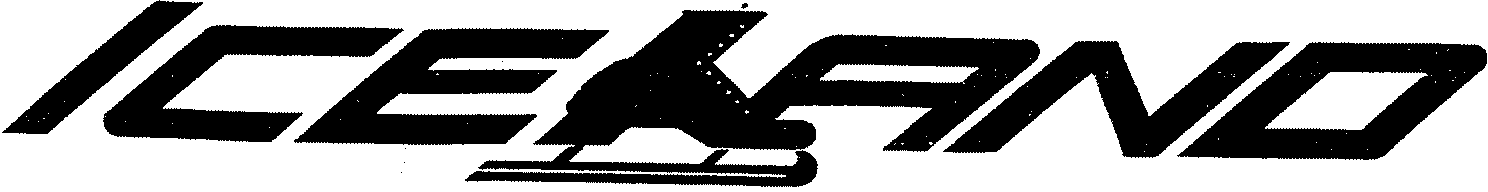 3345 HILLSIDE AVENUE, New Hyde Park N.Y. 11040. 516-746-1100 Iceland Banner AdvertisingAdvertising Packages1 Year Contract… $2,800.002 Year Contract… $3,800.00-Banners 5Ft X 10Ft-We Supply Banner & Installation- Artwork Supplied By Customer-All Deposits Are Non Refundable-No Refunds On BannersIceland Advertising Agreement:Name:________________________________Phone#:_____________________Company Name:________________________Email:_______________________Address:_______________________________Town/Zip:__________________Contact Person:_________________________Contact Person#:______________Date Begins: ___________________________Date Expires:_________________Total Due:______ Deposit PD:______ Balance Due:______ Balance PD:______                                          Date:______                                                Date:______*Note: Contract date will start once banner is hanging.Advertiser Signature:________________________________Date:____________General Manager Signature:__________________________Date:_____________